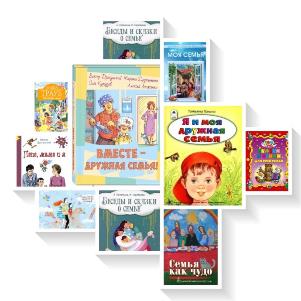 МБУК «ЦБС»Центральная детская библиотекаНаш адрес: г. Горячий Ключ, ул. Ленина, 33.Мы ждем вас  с понедельника по пятницу и в воскресенье  с 10.00 ч. до 18.00 ч.Суббота – выходной. Последний день месяца —  санитарный.Составитель и компьютерный набор:    ведущий библиограф  Ситухина И.П           МУНИЦИПАЛЬНОЕ БЮДЖЕТНОЕ УЧРЕЖДЕНИЕ КУЛЬТУРЫ        «ЦЕНТРАЛИЗОВАНННАЯ БИБЛИОТЕЧНАЯ СИСТЕМА»      муниципального образования город Горячий Ключ ЦЕНТРАЛЬНАЯ ДЕТСКАЯ БИБЛИОТЕКА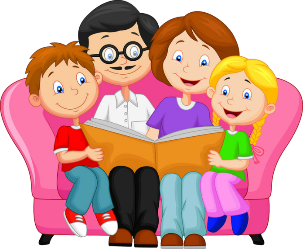          Аннотированный рекомендательный            список литературы          для детей и родителей        г. Горячий Ключ            2019 г.Если с детства у ребенка не воспитана любовь к книге, если чтение не стало его духовной потребностью на всю жизнь, в годы отрочества душа ребенка будет пустой…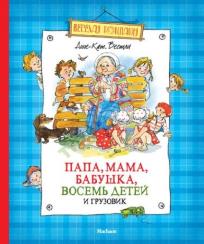 В. А. СухомлинскийУважаемые родители!	Ни для кого не секрет, что желание читать, стойкий интерес к чтению формируется в семье.	Семья - основа формирования образа жизни, мировоззрения человека. Если семья читающая и книге уделяется важное место — это прекрасно! Психологи утверждают, что совместное чтение, разговор о прочитанном не только сближают родителей и детей, но и оказывают большое влияние на характер ребенка, его нравственные качества. 	Центральная детская библиотека предлагает Вам  книги для семейного чтения, которые  есть в фонде нашей библиотеки. Вестли, Анне-Кат. Папа, мама, бабушка, восемь детей и грузовик: Повести / А.-К. Вестли ; пер. с норв. Л. Горлиной ; илл. Н. Кучеренко. – Москва : Махаон, Азбука-Аттикус, 2008. – 224 с.: ил. – (Веселая компания).	Есть книги, которые необходимо прочитать в детстве. Среди них - книги известной норвежской писательницы Анне-Катрине Вестли. Они хорошо известны и в нашей стране. 
"Жила-была большая-пребольшая семья: папа, мама и целых восемь детей… И ещё с ними жил небольшой грузовик, который они все очень любили. Ещё бы не любить - ведь грузовик кормил всю семью!" Вот так писательница представляет своих героев. Она рассказывает о жизни многодетной семьи, в которой родители всегда находят общий язык с детьми. "Папа, мама, бабушка, восемь детей и грузовик" - книга для семейного чтения, в которой юному читателю без нравоучений и назидательности, с юмором преподносятся уроки жизни.	Читательское назначение – 12+ 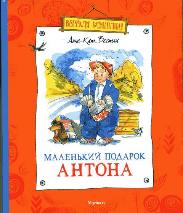 
Вестли, Анне-Кат. Маленький подарок Антона: Повести / А.-К. Вестли ; пер. с норв. Л. Горлиной ; илл. Н. Кучеренко. – Москва : Махаон, Азбука-Аттикус, 2012. – 224 с.: ил. – (Веселая компания).	У вас в руках новый сборник увлекательных повестей о дружном и веселом семействе, в котором ни минуты не бывает тихо, потому что Марен любит танцевать, Мартин - прыгать, Мадс - стучать, Мона - петь, Милли - бить в барабан, Мина - вопить, а Малышка Мортен - колотить чем попало по всему, до чего только дотянется. Норвежская писательница Анне-Катарина Вестли, придумавшая истории про дом, где растут сразу восемь мальчиков и девочек, популярна во всей Европе, наверное, не меньше, чем знаменитая Астрид Линдгрен.	Герои ее книг - люди простые, но очень симпатичные: добрые, честные, трудолюбивые. Взрослые здесь не теряют умения относиться с юмором к себе самим и друг к другу, какие бы уроки ни преподносила им жизнь. А главное, они удивительно хорошо понимают своих детей и сохраняют это понимание, что бы те ни натворили и что бы еще ни напридумывали.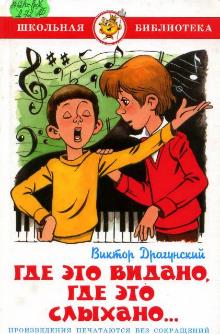 Читательское назначение – 12+ Драгунский, Виктор. Где это видано, где это слыхано… / В. Ю. Драгунский ; худ. А.С. Шер. – Москва : Самовар-книги, 2014. – 128 с. : цв. ил. – (Школьная библиотека).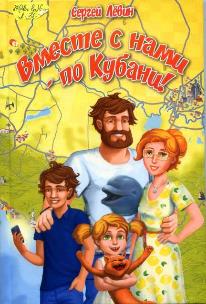 	Замечательные истории писателя Виктора Драгунского про мальчика Дениску вы найдете в книге "Где это видано, где это слыхано...". Читать их - настоящее удовольствие! Интересные, смешные, добрые и поучительные рассказы учат многому: дружбе, любви, жизни в целом - и никого не оставят равнодушным. Автор легко и интересно описывает повседневную жизнь детей, полную всевозможных радостей и волнений, и в то же время на наглядных примерах объясняет, что действительно хорошо, а что – плохо.	Читательское назначение – 6+ Исключения из правил: стихи современных детских поэтов / худож. О. Ионайтис ; [дизайн серии Е. Валерьяновой, Т. Яковлевой]. – Москва : Детская литература, 2010. – 238 с. : ил. – (Как хорошо уметь читать!).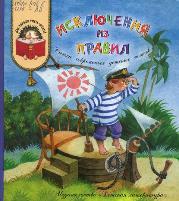 	В книге собраны стихи современных детских поэтов: Т. Боковой, М. Дружининой, М. Шварца, Л. Яковлева.  Герои книги – большие фантазеры и смелые экспериментаторы. Стихи у авторов получились весёлые, озорные, запоминающиеся. 	Читательское назначение – 6+ 	Левин Сергей. Вместе с нами – по Кубани: повесть для детей и их родителей / С.А. Левин. – Краснодар : Традиция, 2018. – 120 с.: ил.	Увлекательная повесть для детей и их родителей, бабушек и дедушек. В компании с веселой семьей Зайцевых и рыжим котом Иннокентием читатели совершат яркое путешествие от кубанской столицы до казачьей станицы.  Их ждут приключения на суше и на море, встреча с пиратами и дельфинами, знакомство с городами Кубани. 	В книге содержится порция хорошего настроения.    Читательское назначение – 6+ 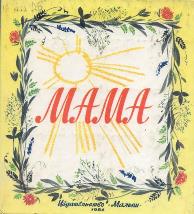 Мама: стихи, рассказы, сказки / сост. Л. Рачёва. – Москва: Малыш, 1986. – 136 с. 	Мама самое прекрасное слово на земле. У мамы самые добрые и ласковые руки, они все умеют. И сколько бы тебе не было лет, тебе всегда нужна мама, её ласка, её взгляд.   В сборник вошли стихи, рассказы и сказки о маме, бабушке, семье. 	Читательское назначение – 0+ Мама для мамонтенка и другие истории. – Москва : Гелеос, 2008. – 64 с. : ил. – (Мои любимые мультфильмы).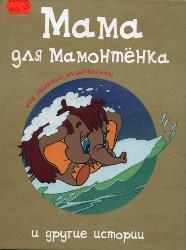 	В сборник вошли и другие произведения, по мотивам которых сняты мультипликационные фильмы. 	Книга прекрасно иллюстрирована	Читательское назначение – 0+ Толстой Алексей. Детство Никиты: повесть / А. Толстой.  [Б. м.] : Искателькнига, 2017. – (Школьная библиотека).	Одна из самых светлых в русской литературе повестей о детстве перенесёт читателя в Сосновку - дворянскую усадьбу, где сам Алексей Толстой "в созерцании, в растворении, среди великих явлений земли и неба" провёл ранние годы. Десятилетний Никита видит окружающий мир сотканным из неповторимых мелочей - запахов, всплесков, шорохов, щебета птиц, криков соседских мальчишек... И каждый его день полон удивительных открытий и головокружительных событий. Это замечательная, добрая и светлая история об одном годе из жизни маленького девятилетнего мальчика Никиты. Она о детских радостях и огорчениях, открытиях и приключениях, о взрослении, сомнениях и преодолении собственных страхов, о первом проявлении чувств.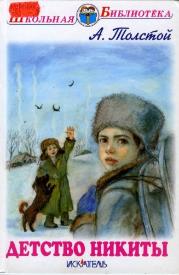  	Читательское назначение – 6+ 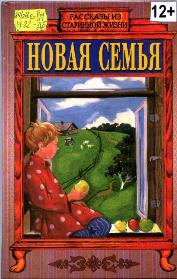 Чарская Лидия. Новая семья: рассказы для детей среднего и старшего возраста с рисунками / Л. Чарская ; худож. О. Орешкин. Русская повесть / Л. Зуров. – Москва : Приход храма Святого духа  сошествия : Русская миссия, 2005. – (Рассказы из старинной жизни).                                                                                                                                                                                                                                                                                                                                                                                                                                                                                                                                                                                                                                                                                                                                                                                                                                                                                                                                                                                                                                                                                                                                                                                                                                                                                                                                                                                                                                                                                     	Лидия Чарская была самой популярной детской писательницей начала ХХ столетия. О добросердечии и отзывчивости, о человечности и благодарности говорит она с детьми. 
   Читательское назначение – 12+ 